Приложение № 4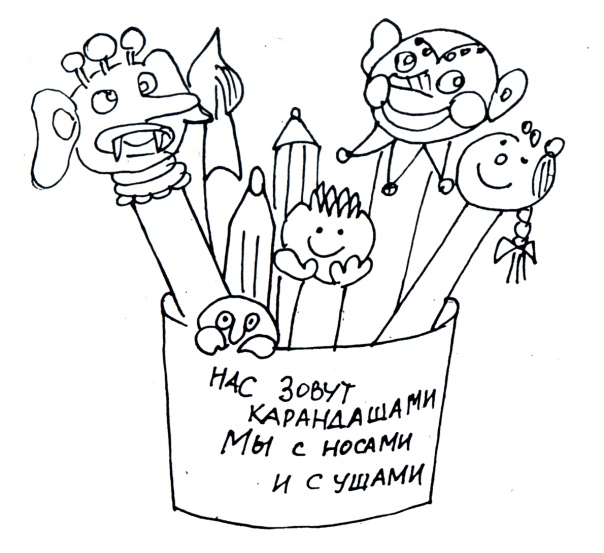 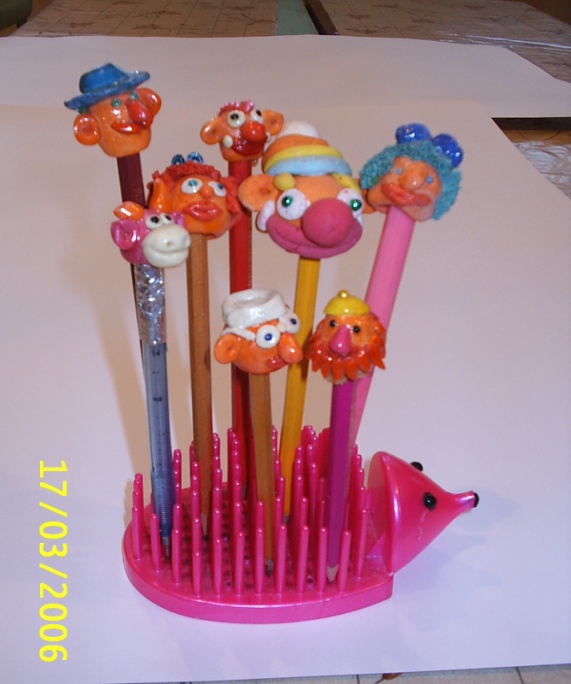 